.Sequences: A.B.B.B.B(16+4) A.B.B.B.B.(16+4) A B*4 Counts Step Change: Walk1/4L R, L, R, LPart ASection 1: Vine R Touch, Vine L Touch.Section 2: Charleston Step x2Section 3: Vine R, Vine LSection 4:Charleston Step x2Part BSection1: R kick Ball Change x2 point together, R, L.Section2: out, out, swivel R, out out swivel L,*option -R out, out, tap down x2 L out, out tap down x2Section3: R fwd shuffle 1/2R pivot. L fwd shuffle 1/4 L pivot.Section 4: R diagonal fwd lock, fwd lock step, L diagonal, fwd lock, Fwd lock step.Restarts: After 20 Counts on W5(6:00), W10(12:00)Enjoy the dance!Contact: orojh03@gmail.comBeautiful Girl (미인)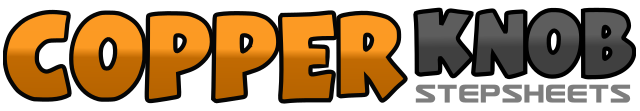 .......Count:64Wall:4Level:High Beginner.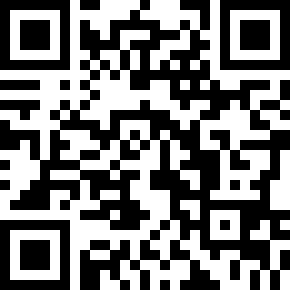 Choreographer:Min Hee (Sarah) Shin (KOR) - August 2022Min Hee (Sarah) Shin (KOR) - August 2022Min Hee (Sarah) Shin (KOR) - August 2022Min Hee (Sarah) Shin (KOR) - August 2022Min Hee (Sarah) Shin (KOR) - August 2022.Music:Beautiful Girl (미인) - Ulala SessionBeautiful Girl (미인) - Ulala SessionBeautiful Girl (미인) - Ulala SessionBeautiful Girl (미인) - Ulala SessionBeautiful Girl (미인) - Ulala Session........1-4Step R to right side, Step L behind R, Step R to Right side, Touch L next to R.5-8Step L to Left side, Step R behind L. Step L to Left side, Touch R next L.1-4step R forward, point L forward, step L back, touch R back.5-8step R forward, point L forward, step L back, touch R back.1-4step R to right side, step L behind R, step R to right side touch.5-8step L to left side, step R behind L, step L to left side, touch.1-4step R forward, point L forward, step L back, touch R back.5-8step R forward, point L forward, step L back, touch R back.1&2Kick R forward, touch R ball beside left, step L next to R3&4kick R forward, touch R ball beside left, step L next to R5-6& 7-8RF point to R side, hold, step R next to L, LF point to L side, step L next to R.1-2step RF diagonal Fwd step LF diagonal Fwd3&4RF touch ball heel out, in, step R down5-6step LF diagonal Fwd step, RF diagonal Fwd7&8LF touch ball, heel out, in, step down1&2step R forward, step LF next to R, step R forward3-4step L forward pivot 1/2 turn R.5&6step L forward step R next to L, step L forward7-8step R fwd. pivot turn 1/4 L1-2step R diagonal fwd, step L lock behind R3&4step R diagonal Fwd, step left lock behind R, step R diagonal forward5-6step L diagonal Fwd, step R lock behind L7&8step L diagonal fwd, step right lock behind L, step L diagonal fwd